ОГЛАВЛЕНИЕВведение	3ГЛАВА 1. ТЕОРЕТИЧЕСКИЕ ОСНОВЫ ИСПОЛЬЗОВАНИЯ ВНЕОБОРОТНЫХ АКТИВОВ НА ПРЕДПРИЯТИИ...........................................1.1. Характеристика и состав внеоборотных активов	1.2. Методические приемы анализа эффективности использования внеоборотных активов	ГЛАВА 2. АНАЛИЗ ЭФФЕКТИВНОСТИ ИСПОЛЬЗОВАНИЯ ВНЕОБОРОТНОГО КАПИТАЛА (на примере ОАО «ВЕЛИКОЛУКСКИЙ МЯСОКОМБИНАТ»)................................................................................................  2.1.Экономическая характеристика ОАО «ВЕЛИКОЛУКСКИЙ МЯСОКОМБИНАТ»	2.2.Анализ эффективности использования внеоборотных активов ОАО «ВЕЛИКОЛУКСКИЙ МЯСОКОМБИНАТ»	2.3.Мероприятия по повышению эффективности использования внеоборотных активов  ОАО «ВЕЛИКОЛУКСКИЙ МЯСОКОМБИНАТ»	Заключение	Список используемых источников	ПРИЛОЖЕНИЯ	ПРИЛОЖЕНИЯПриложение № 1к Приказу Министерства финансовРоссийской Федерацииот 02.07.2010 № 66н(в ред. Приказов Минфина Россииот 05.10.2011 № 124н,от 06.04.2015 № 57н)Бухгалтерский баланс161(в ред. Приказа Минфина России
от 06.04.2015 № 57н)Отчет о финансовых результатахПримечания1. Указывается номер соответствующего пояснения.2. В соответствии с Положением по бухгалтерскому учету "Бухгалтерская отчетность организации" ПБУ 4/99, утвержденным Приказом Министерства финансов Российской Федерации от 6 июля 1999 г. № 43н (по заключению Министерства юстиции Российской Федерации 
№ 6417-ПК от 6 августа 1999 г. указанный Приказ в государственной регистрации не нуждается), показатели об отдельных доходах и расходах могут приводиться в отчете о финансовых результатах общей суммой с раскрытием в пояснениях к отчету о финансовых результатах, если каждый из этих показателей в отдельности несущественен для оценки заинтересованными пользователями финансового положения организации или финансовых результатов ее деятельности.3. Указывается отчетный период.4. Указывается период предыдущего года, аналогичный отчетному периоду.5. Выручка отражается за минусом налога на добавленную стоимость, акцизов.6. Совокупный финансовый результат периода определяется как сумма строк "Чистая прибыль (убыток)", "Результат от переоценки внеоборотных активов, не включаемый в чистую прибыль (убыток) периода" и "Результат от прочих операций, не включаемый в чистую прибыль (убыток) отчетного периода, Налог на прибыль от операций, результат которых не включается в чистую прибыль (убыток) периода".7. Отражается расход (доход) по налогу на прибыль.в ред. Приказа Минфина России
от 06.04.2015 № 57н)Отчет о финансовых результатахПримечания1. Указывается номер соответствующего пояснения.2. В соответствии с Положением по бухгалтерскому учету "Бухгалтерская отчетность организации" ПБУ 4/99, утвержденным Приказом Министерства финансов Российской Федерации от 6 июля 1999 г. № 43н (по заключению Министерства юстиции Российской Федерации 
№ 6417-ПК от 6 августа 1999 г. указанный Приказ в государственной регистрации не нуждается), показатели об отдельных доходах и расходах могут приводиться в отчете о финансовых результатах общей суммой с раскрытием в пояснениях к отчету о финансовых результатах, если каждый из этих показателей в отдельности несущественен для оценки заинтересованными пользователями финансового положения организации или финансовых результатов ее деятельности.3. Указывается отчетный период.4. Указывается период предыдущего года, аналогичный отчетному периоду.5. Выручка отражается за минусом налога на добавленную стоимость, акцизов.6. Совокупный финансовый результат периода определяется как сумма строк "Чистая прибыль (убыток)", "Результат от переоценки внеоборотных активов, не включаемый в чистую прибыль (убыток) периода" и "Результат от прочих операций, не включаемый в чистую прибыль (убыток) отчетного периода, Налог на прибыль от операций, результат которых не включается в чистую прибыль (убыток) периода".7. Отражается расход (доход) по налогу на прибыль.нананананананананана31 декабря31 декабря31 декабря31 декабря2022г.г.г.г.г.г.г.г.г.г.г.г.г.г.КодыКодыКодыКодыКодыКодыКодыКодыКодыКодыКодыКодыФорма по ОКУДФорма по ОКУДФорма по ОКУДФорма по ОКУДФорма по ОКУДФорма по ОКУДФорма по ОКУДФорма по ОКУДФорма по ОКУДФорма по ОКУДФорма по ОКУДФорма по ОКУДФорма по ОКУДФорма по ОКУДФорма по ОКУДФорма по ОКУДФорма по ОКУДФорма по ОКУДФорма по ОКУДФорма по ОКУДФорма по ОКУДФорма по ОКУДФорма по ОКУДФорма по ОКУДФорма по ОКУДФорма по ОКУДФорма по ОКУДФорма по ОКУДФорма по ОКУДФорма по ОКУД071000207100020710002071000207100020710002071000207100020710002071000207100020710002Дата (число, месяц, год)Дата (число, месяц, год)Дата (число, месяц, год)Дата (число, месяц, год)Дата (число, месяц, год)Дата (число, месяц, год)Дата (число, месяц, год)Дата (число, месяц, год)Дата (число, месяц, год)Дата (число, месяц, год)Дата (число, месяц, год)Дата (число, месяц, год)Дата (число, месяц, год)Дата (число, месяц, год)Дата (число, месяц, год)Дата (число, месяц, год)Дата (число, месяц, год)Дата (число, месяц, год)Дата (число, месяц, год)Дата (число, месяц, год)Дата (число, месяц, год)Дата (число, месяц, год)Дата (число, месяц, год)Дата (число, месяц, год)Дата (число, месяц, год)Дата (число, месяц, год)Дата (число, месяц, год)Дата (число, месяц, год)Дата (число, месяц, год)Дата (число, месяц, год)ОрганизацияОрганизацияОрганизацияОрганизацияОрганизацияОАО «ВЕЛИКОЛУКСКИЙ МЯСОКОМБИНАТ»ОАО «ВЕЛИКОЛУКСКИЙ МЯСОКОМБИНАТ»ОАО «ВЕЛИКОЛУКСКИЙ МЯСОКОМБИНАТ»ОАО «ВЕЛИКОЛУКСКИЙ МЯСОКОМБИНАТ»ОАО «ВЕЛИКОЛУКСКИЙ МЯСОКОМБИНАТ»ОАО «ВЕЛИКОЛУКСКИЙ МЯСОКОМБИНАТ»ОАО «ВЕЛИКОЛУКСКИЙ МЯСОКОМБИНАТ»ОАО «ВЕЛИКОЛУКСКИЙ МЯСОКОМБИНАТ»ОАО «ВЕЛИКОЛУКСКИЙ МЯСОКОМБИНАТ»ОАО «ВЕЛИКОЛУКСКИЙ МЯСОКОМБИНАТ»ОАО «ВЕЛИКОЛУКСКИЙ МЯСОКОМБИНАТ»ОАО «ВЕЛИКОЛУКСКИЙ МЯСОКОМБИНАТ»ОАО «ВЕЛИКОЛУКСКИЙ МЯСОКОМБИНАТ»ОАО «ВЕЛИКОЛУКСКИЙ МЯСОКОМБИНАТ»ОАО «ВЕЛИКОЛУКСКИЙ МЯСОКОМБИНАТ»ОАО «ВЕЛИКОЛУКСКИЙ МЯСОКОМБИНАТ»ОАО «ВЕЛИКОЛУКСКИЙ МЯСОКОМБИНАТ»по ОКПОпо ОКПОпо ОКПОпо ОКПОпо ОКПОпо ОКПОпо ОКПОпо ОКПО510323265103232651032326510323265103232651032326510323265103232651032326510323265103232651032326Идентификационный номер налогоплательщикаИдентификационный номер налогоплательщикаИдентификационный номер налогоплательщикаИдентификационный номер налогоплательщикаИдентификационный номер налогоплательщикаИдентификационный номер налогоплательщикаИдентификационный номер налогоплательщикаИдентификационный номер налогоплательщикаИдентификационный номер налогоплательщикаИдентификационный номер налогоплательщикаИдентификационный номер налогоплательщикаИдентификационный номер налогоплательщикаИдентификационный номер налогоплательщикаИдентификационный номер налогоплательщикаИдентификационный номер налогоплательщикаИдентификационный номер налогоплательщикаИдентификационный номер налогоплательщикаИдентификационный номер налогоплательщикаИдентификационный номер налогоплательщикаИдентификационный номер налогоплательщикаИдентификационный номер налогоплательщикаИдентификационный номер налогоплательщикаИННИННИННИННИННИННИННИНН602500982460250098246025009824602500982460250098246025009824602500982460250098246025009824602500982460250098246025009824Вид экономической
деятельностиВид экономической
деятельностиВид экономической
деятельностиВид экономической
деятельностиВид экономической
деятельностиВид экономической
деятельностиВид экономической
деятельностиПереработка и консервирование мясаПереработка и консервирование мясаПереработка и консервирование мясаПереработка и консервирование мясаПереработка и консервирование мясаПереработка и консервирование мясаПереработка и консервирование мясаПереработка и консервирование мясаПереработка и консервирование мясаПереработка и консервирование мясаПереработка и консервирование мясаПереработка и консервирование мясаПереработка и консервирование мясаПереработка и консервирование мясаПереработка и консервирование мясаПереработка и консервирование мясаПереработка и консервирование мясапо
ОКВЭДпо
ОКВЭДпо
ОКВЭДпо
ОКВЭДпо
ОКВЭДпо
ОКВЭД10.13.110.13.110.13.110.13.110.13.110.13.110.13.110.13.110.13.110.13.110.13.110.13.1Организационно-правовая форма/форма собственностиОрганизационно-правовая форма/форма собственностиОрганизационно-правовая форма/форма собственностиОрганизационно-правовая форма/форма собственностиОрганизационно-правовая форма/форма собственностиОрганизационно-правовая форма/форма собственностиОрганизационно-правовая форма/форма собственностиОрганизационно-правовая форма/форма собственностиОрганизационно-правовая форма/форма собственностиОрганизационно-правовая форма/форма собственностиОрганизационно-правовая форма/форма собственностиОрганизационно-правовая форма/форма собственностиОрганизационно-правовая форма/форма собственностиОрганизационно-правовая форма/форма собственностиОрганизационно-правовая форма/форма собственностиОрганизационно-правовая форма/форма собственностиОрганизационно-правовая форма/форма собственностиОАО / частнаяОАО / частнаяОАО / частнаяОАО / частнаяОАО / частнаяОАО / частнаяОАО / частнаяОАО / частнаяОАО / частнаяОАО / частнаяОАО / частнаяОАО / частная12267	12267	12267	12267	12267	12267	161616161616по ОКОПФ/ОКФСпо ОКОПФ/ОКФСпо ОКОПФ/ОКФСпо ОКОПФ/ОКФСпо ОКОПФ/ОКФСпо ОКОПФ/ОКФСпо ОКОПФ/ОКФСпо ОКОПФ/ОКФСпо ОКОПФ/ОКФСпо ОКОПФ/ОКФСЕдиница измерения: тыс. руб. (млн. руб.)Единица измерения: тыс. руб. (млн. руб.)Единица измерения: тыс. руб. (млн. руб.)Единица измерения: тыс. руб. (млн. руб.)Единица измерения: тыс. руб. (млн. руб.)Единица измерения: тыс. руб. (млн. руб.)Единица измерения: тыс. руб. (млн. руб.)Единица измерения: тыс. руб. (млн. руб.)Единица измерения: тыс. руб. (млн. руб.)Единица измерения: тыс. руб. (млн. руб.)Единица измерения: тыс. руб. (млн. руб.)Единица измерения: тыс. руб. (млн. руб.)Единица измерения: тыс. руб. (млн. руб.)Единица измерения: тыс. руб. (млн. руб.)Единица измерения: тыс. руб. (млн. руб.)Единица измерения: тыс. руб. (млн. руб.)Единица измерения: тыс. руб. (млн. руб.)Единица измерения: тыс. руб. (млн. руб.)Единица измерения: тыс. руб. (млн. руб.)Единица измерения: тыс. руб. (млн. руб.)Единица измерения: тыс. руб. (млн. руб.)Единица измерения: тыс. руб. (млн. руб.)по ОКЕИпо ОКЕИпо ОКЕИпо ОКЕИпо ОКЕИпо ОКЕИпо ОКЕИпо ОКЕИ384 384 384 384 384 384 384 384 384 384 384 384 На 31 декабря20 22  г.3На 31 декабря20 22  г.3На 31 декабря20 22  г.3На 31 декабря20 22  г.3На 31 декабря20 22  г.3На 31 декабря20 22  г.3На 31 декабря20 22  г.3На 31 декабря20 22  г.3На 31 декабряНа 31 декабряНа 31 декабряНа 31 декабряНа 31 декабряНа 31 декабряНа 31 декабряНа 31 декабряНа 31 декабряНа 31 декабряНа 31 декабряНа 31 декабряНа 31 декабряНа 31 декабряНа 31 декабряНа 31 декабряНа 31 декабряНа 31 декабряПояснения 1Пояснения 1Пояснения 1Пояснения 1Наименование показателя 2Наименование показателя 2Наименование показателя 2Наименование показателя 2Наименование показателя 2Наименование показателя 2Наименование показателя 2Наименование показателя 2Наименование показателя 2Наименование показателя 2Наименование показателя 2Наименование показателя 2Наименование показателя 2Наименование показателя 2На 31 декабря20 22  г.3На 31 декабря20 22  г.3На 31 декабря20 22  г.3На 31 декабря20 22  г.3На 31 декабря20 22  г.3На 31 декабря20 22  г.3На 31 декабря20 22  г.3На 31 декабря20 22  г.32021212121г.4г.4г.4г.42020202020г.5г.5г.5г.5АКТИВАКТИВАКТИВАКТИВАКТИВАКТИВАКТИВАКТИВАКТИВАКТИВАКТИВАКТИВАКТИВАКТИВI. ВНЕОБОРОТНЫЕ АКТИВЫI. ВНЕОБОРОТНЫЕ АКТИВЫI. ВНЕОБОРОТНЫЕ АКТИВЫI. ВНЕОБОРОТНЫЕ АКТИВЫI. ВНЕОБОРОТНЫЕ АКТИВЫI. ВНЕОБОРОТНЫЕ АКТИВЫI. ВНЕОБОРОТНЫЕ АКТИВЫI. ВНЕОБОРОТНЫЕ АКТИВЫI. ВНЕОБОРОТНЫЕ АКТИВЫI. ВНЕОБОРОТНЫЕ АКТИВЫI. ВНЕОБОРОТНЫЕ АКТИВЫI. ВНЕОБОРОТНЫЕ АКТИВЫI. ВНЕОБОРОТНЫЕ АКТИВЫI. ВНЕОБОРОТНЫЕ АКТИВЫНематериальные активыНематериальные активыНематериальные активыНематериальные активыНематериальные активыНематериальные активыНематериальные активыНематериальные активыНематериальные активыНематериальные активыНематериальные активыНематериальные активыНематериальные активыНематериальные активы132 000132 000132 000132 000132 000132 000132 000132 000162 000162 000162 000162 000162 000162 000162 000162 000162 000214 000214 000214 000214 000214 000214 000214 000214 000214 000Результаты исследований и разработокРезультаты исследований и разработокРезультаты исследований и разработокРезультаты исследований и разработокРезультаты исследований и разработокРезультаты исследований и разработокРезультаты исследований и разработокРезультаты исследований и разработокРезультаты исследований и разработокРезультаты исследований и разработокРезультаты исследований и разработокРезультаты исследований и разработокРезультаты исследований и разработокРезультаты исследований и разработок--------------------------Основные средстваОсновные средстваОсновные средстваОсновные средстваОсновные средстваОсновные средстваОсновные средстваОсновные средстваОсновные средстваОсновные средстваОсновные средстваОсновные средстваОсновные средстваОсновные средства4 156 857 0004 156 857 0004 156 857 0004 156 857 0004 156 857 0004 156 857 0004 156 857 0004 156 857 0005 000 758 0005 000 758 0005 000 758 0005 000 758 0005 000 758 0005 000 758 0005 000 758 0005 000 758 0005 000 758 0005 337 836 0005 337 836 0005 337 836 0005 337 836 0005 337 836 0005 337 836 0005 337 836 0005 337 836 0005 337 836 000Финансовые вложенияФинансовые вложенияФинансовые вложенияФинансовые вложенияФинансовые вложенияФинансовые вложенияФинансовые вложенияФинансовые вложенияФинансовые вложенияФинансовые вложенияФинансовые вложенияФинансовые вложенияФинансовые вложенияФинансовые вложения--------2 089 5002 089 5002 089 5002 089 5002 089 5002 089 5002 089 5002 089 5002 089 500---------Отложенные налоговые активыОтложенные налоговые активыОтложенные налоговые активыОтложенные налоговые активыОтложенные налоговые активыОтложенные налоговые активыОтложенные налоговые активыОтложенные налоговые активыОтложенные налоговые активыОтложенные налоговые активыОтложенные налоговые активыОтложенные налоговые активыОтложенные налоговые активыОтложенные налоговые активы359 719 000359 719 000359 719 000359 719 000359 719 000359 719 000359 719 000359 719 000376 423 000376 423 000376 423 000376 423 000376 423 000376 423 000376 423 000376 423 000376 423 000398 415 000398 415 000398 415 000398 415 000398 415 000398 415 000398 415 000398 415 000398 415 000Прочие внеоборотные активыПрочие внеоборотные активыПрочие внеоборотные активыПрочие внеоборотные активыПрочие внеоборотные активыПрочие внеоборотные активыПрочие внеоборотные активыПрочие внеоборотные активыПрочие внеоборотные активыПрочие внеоборотные активыПрочие внеоборотные активыПрочие внеоборотные активыПрочие внеоборотные активыПрочие внеоборотные активы369 000369 000369 000369 000369 000369 000369 000369 0005 032 0005 032 0005 032 0005 032 0005 032 0005 032 0005 032 0005 032 0005 032 000107 150 000107 150 000107 150 000107 150 000107 150 000107 150 000107 150 000107 150 000107 150 000Итого по разделу IИтого по разделу IИтого по разделу IИтого по разделу IИтого по разделу IИтого по разделу IИтого по разделу IИтого по разделу IИтого по разделу IИтого по разделу IИтого по разделу IИтого по разделу IИтого по разделу IИтого по разделу I4 517 0774 517 0774 517 0774 517 0774 517 0774 517 0774 517 0774 517 0775 382 375	5 382 375	5 382 375	5 382 375	5 382 375	5 382 375	5 382 375	5 382 375	5 382 375	5 843 6155 843 6155 843 6155 843 6155 843 6155 843 6155 843 6155 843 6155 843 615II. ОБОРОТНЫЕ АКТИВЫII. ОБОРОТНЫЕ АКТИВЫII. ОБОРОТНЫЕ АКТИВЫII. ОБОРОТНЫЕ АКТИВЫII. ОБОРОТНЫЕ АКТИВЫII. ОБОРОТНЫЕ АКТИВЫII. ОБОРОТНЫЕ АКТИВЫII. ОБОРОТНЫЕ АКТИВЫII. ОБОРОТНЫЕ АКТИВЫII. ОБОРОТНЫЕ АКТИВЫII. ОБОРОТНЫЕ АКТИВЫII. ОБОРОТНЫЕ АКТИВЫII. ОБОРОТНЫЕ АКТИВЫII. ОБОРОТНЫЕ АКТИВЫЗапасыЗапасыЗапасыЗапасыЗапасыЗапасыЗапасыЗапасыЗапасыЗапасыЗапасыЗапасыЗапасыЗапасы1 500 783 0001 500 783 0001 500 783 0001 500 783 0001 500 783 0001 500 783 0001 500 783 0001 500 783 0002 572 025 0002 572 025 0002 572 025 0002 572 025 0002 572 025 0002 572 025 0002 572 025 0002 572 025 0002 572 025 0002 128 200 0002 128 200 0002 128 200 0002 128 200 0002 128 200 0002 128 200 0002 128 200 0002 128 200 0002 128 200 000Налог на добавленную стоимость по приобретенным ценностямНалог на добавленную стоимость по приобретенным ценностямНалог на добавленную стоимость по приобретенным ценностямНалог на добавленную стоимость по приобретенным ценностямНалог на добавленную стоимость по приобретенным ценностямНалог на добавленную стоимость по приобретенным ценностямНалог на добавленную стоимость по приобретенным ценностямНалог на добавленную стоимость по приобретенным ценностямНалог на добавленную стоимость по приобретенным ценностямНалог на добавленную стоимость по приобретенным ценностямНалог на добавленную стоимость по приобретенным ценностямНалог на добавленную стоимость по приобретенным ценностямНалог на добавленную стоимость по приобретенным ценностямНалог на добавленную стоимость по приобретенным ценностям--------146 215 000146 215 000146 215 000146 215 000146 215 000146 215 000146 215 000146 215 000146 215 000197 685 000197 685 000197 685 000197 685 000197 685 000197 685 000197 685 000197 685 000197 685 000Дебиторская задолженностьДебиторская задолженностьДебиторская задолженностьДебиторская задолженностьДебиторская задолженностьДебиторская задолженностьДебиторская задолженностьДебиторская задолженностьДебиторская задолженностьДебиторская задолженностьДебиторская задолженностьДебиторская задолженностьДебиторская задолженностьДебиторская задолженность3 775 696 0003 775 696 0003 775 696 0003 775 696 0003 775 696 0003 775 696 0003 775 696 0003 775 696 0004 522 573 0004 522 573 0004 522 573 0004 522 573 0004 522 573 0004 522 573 0004 522 573 0004 522 573 0004 522 573 0004 257 487 0004 257 487 0004 257 487 0004 257 487 0004 257 487 0004 257 487 0004 257 487 0004 257 487 0004 257 487 000Финансовые вложения (за исключением денежных эквивалентов)Финансовые вложения (за исключением денежных эквивалентов)Финансовые вложения (за исключением денежных эквивалентов)Финансовые вложения (за исключением денежных эквивалентов)Финансовые вложения (за исключением денежных эквивалентов)Финансовые вложения (за исключением денежных эквивалентов)Финансовые вложения (за исключением денежных эквивалентов)Финансовые вложения (за исключением денежных эквивалентов)Финансовые вложения (за исключением денежных эквивалентов)Финансовые вложения (за исключением денежных эквивалентов)Финансовые вложения (за исключением денежных эквивалентов)Финансовые вложения (за исключением денежных эквивалентов)Финансовые вложения (за исключением денежных эквивалентов)Финансовые вложения (за исключением денежных эквивалентов)--------------------------Денежные средства и денежные эквивалентыДенежные средства и денежные эквивалентыДенежные средства и денежные эквивалентыДенежные средства и денежные эквивалентыДенежные средства и денежные эквивалентыДенежные средства и денежные эквивалентыДенежные средства и денежные эквивалентыДенежные средства и денежные эквивалентыДенежные средства и денежные эквивалентыДенежные средства и денежные эквивалентыДенежные средства и денежные эквивалентыДенежные средства и денежные эквивалентыДенежные средства и денежные эквивалентыДенежные средства и денежные эквиваленты19 849 500 00019 849 500 00019 849 500 00019 849 500 00019 849 500 00019 849 500 00019 849 500 00019 849 500 00011 496 189 00011 496 189 00011 496 189 00011 496 189 00011 496 189 00011 496 189 00011 496 189 00011 496 189 00011 496 189 0006 372 782 0006 372 782 0006 372 782 0006 372 782 0006 372 782 0006 372 782 0006 372 782 0006 372 782 0006 372 782 000Итого по разделу IIИтого по разделу IIИтого по разделу IIИтого по разделу IIИтого по разделу IIИтого по разделу IIИтого по разделу IIИтого по разделу IIИтого по разделу IIИтого по разделу IIИтого по разделу IIИтого по разделу IIИтого по разделу IIИтого по разделу II25 125 97925 125 97925 125 97925 125 97925 125 97925 125 97925 125 97925 125 97918 737 00218 737 00218 737 00218 737 00218 737 00218 737 00218 737 00218 737 00218 737 00212 956 15412 956 15412 956 15412 956 15412 956 15412 956 15412 956 15412 956 15412 956 154БАЛАНСБАЛАНСБАЛАНСБАЛАНСБАЛАНСБАЛАНСБАЛАНСБАЛАНСБАЛАНСБАЛАНСБАЛАНСБАЛАНСБАЛАНСБАЛАНС29 643 056 00029 643 056 00029 643 056 00029 643 056 00029 643 056 00029 643 056 00029 643 056 00029 643 056 00018 799 769 00018 799 769 00018 799 769 00018 799 769 00018 799 769 00018 799 769 00018 799 769 00018 799 769 00018 799 769 000На  31      декабря31      декабря31      декабря31      декабряНа 31 декабряНа 31 декабряНа 31 декабряНа 31 декабряНа 31 декабряНа 31 декабряНа 31 декабряНа 31 декабряНа 31 декабряНа 31 декабряНа 31 декабряНа 31 декабряНа 31 декабряНа 31 декабряНа 31 декабряНа 31 декабряНа 31 декабряНа 31 декабряПояснения 1Пояснения 1Пояснения 1Пояснения 1Наименование показателя 2Наименование показателя 2Наименование показателя 2Наименование показателя 2Наименование показателя 2Наименование показателя 2Наименование показателя 2Наименование показателя 2Наименование показателя 2Наименование показателя 2Наименование показателя 2Наименование показателя 2Наименование показателя 2Наименование показателя 2202022г.3г.3г.3г.320202021212121г.42020202020202020г.5г.5ПАССИВПАССИВПАССИВПАССИВПАССИВПАССИВПАССИВПАССИВПАССИВПАССИВПАССИВПАССИВПАССИВПАССИВIII. КАПИТАЛ И РЕЗЕРВЫ 6III. КАПИТАЛ И РЕЗЕРВЫ 6III. КАПИТАЛ И РЕЗЕРВЫ 6III. КАПИТАЛ И РЕЗЕРВЫ 6III. КАПИТАЛ И РЕЗЕРВЫ 6III. КАПИТАЛ И РЕЗЕРВЫ 6III. КАПИТАЛ И РЕЗЕРВЫ 6III. КАПИТАЛ И РЕЗЕРВЫ 6III. КАПИТАЛ И РЕЗЕРВЫ 6III. КАПИТАЛ И РЕЗЕРВЫ 6III. КАПИТАЛ И РЕЗЕРВЫ 6III. КАПИТАЛ И РЕЗЕРВЫ 6III. КАПИТАЛ И РЕЗЕРВЫ 6III. КАПИТАЛ И РЕЗЕРВЫ 6Уставный капитал (складочный капитал, уставный фонд, вклады товарищей)Уставный капитал (складочный капитал, уставный фонд, вклады товарищей)Уставный капитал (складочный капитал, уставный фонд, вклады товарищей)Уставный капитал (складочный капитал, уставный фонд, вклады товарищей)Уставный капитал (складочный капитал, уставный фонд, вклады товарищей)Уставный капитал (складочный капитал, уставный фонд, вклады товарищей)Уставный капитал (складочный капитал, уставный фонд, вклады товарищей)Уставный капитал (складочный капитал, уставный фонд, вклады товарищей)Уставный капитал (складочный капитал, уставный фонд, вклады товарищей)Уставный капитал (складочный капитал, уставный фонд, вклады товарищей)Уставный капитал (складочный капитал, уставный фонд, вклады товарищей)Уставный капитал (складочный капитал, уставный фонд, вклады товарищей)Уставный капитал (складочный капитал, уставный фонд, вклады товарищей)Уставный капитал (складочный капитал, уставный фонд, вклады товарищей)74 00074 00074 00074 00074 00074 00074 00074 00074 00074 00074 00074 00074 00074 00074 00074 00074 00074 00074 00074 00074 00074 00074 00074 00074 000Переоценка внеоборотных активовПереоценка внеоборотных активовПереоценка внеоборотных активовПереоценка внеоборотных активовПереоценка внеоборотных активовПереоценка внеоборотных активовПереоценка внеоборотных активовПереоценка внеоборотных активовПереоценка внеоборотных активовПереоценка внеоборотных активовПереоценка внеоборотных активовПереоценка внеоборотных активовПереоценка внеоборотных активовПереоценка внеоборотных активов357 990 000357 990 000357 990 000357 990 000357 990 000357 990 000357 990 000304 005 000304 005 000304 005 000304 005 000304 005 000304 005 000304 005 000304 005 0002 610 241 0002 610 241 0002 610 241 0002 610 241 0002 610 241 0002 610 241 0002 610 241 0002 610 241 0002 610 241 0002 610 241 000Резервный капиталРезервный капиталРезервный капиталРезервный капиталРезервный капиталРезервный капиталРезервный капиталРезервный капиталРезервный капиталРезервный капиталРезервный капиталРезервный капиталРезервный капиталРезервный капитал-------------------------Нераспределенная прибыль (непокрытый убыток)Нераспределенная прибыль (непокрытый убыток)Нераспределенная прибыль (непокрытый убыток)Нераспределенная прибыль (непокрытый убыток)Нераспределенная прибыль (непокрытый убыток)Нераспределенная прибыль (непокрытый убыток)Нераспределенная прибыль (непокрытый убыток)Нераспределенная прибыль (непокрытый убыток)Нераспределенная прибыль (непокрытый убыток)Нераспределенная прибыль (непокрытый убыток)Нераспределенная прибыль (непокрытый убыток)Нераспределенная прибыль (непокрытый убыток)Нераспределенная прибыль (непокрытый убыток)Нераспределенная прибыль (непокрытый убыток)(  560 444 000   )(  560 444 000   )(  560 444 000   )(  560 444 000   )(  560 444 000   )(  560 444 000   )(  560 444 000   )(1 280 021 000)(1 280 021 000)(1 280 021 000)(1 280 021 000)(1 280 021 000)(1 280 021 000)(1 280 021 000)(1 280 021 000)(3 919 387 000)(3 919 387 000)(3 919 387 000)(3 919 387 000)(3 919 387 000)(3 919 387 000)(3 919 387 000)(3 919 387 000)(3 919 387 000)(3 919 387 000)Итого по разделу IIIИтого по разделу IIIИтого по разделу IIIИтого по разделу IIIИтого по разделу IIIИтого по разделу IIIИтого по разделу IIIИтого по разделу IIIИтого по разделу IIIИтого по разделу IIIИтого по разделу IIIИтого по разделу IIIИтого по разделу IIIИтого по разделу III(     202 380	)(     202 380	)(     202 380	)(     202 380	)(     202 380	)(     202 380	)(     202 380	)(      970 572   )(      970 572   )(      970 572   )(      970 572   )(      970 572   )(      970 572   )(      970 572   )(      970 572   )(    1 303 702   )(    1 303 702   )(    1 303 702   )(    1 303 702   )(    1 303 702   )(    1 303 702   )(    1 303 702   )(    1 303 702   )(    1 303 702   )(    1 303 702   )IV. ДОЛГОСРОЧНЫЕ ОБЯЗАТЕЛЬСТВАIV. ДОЛГОСРОЧНЫЕ ОБЯЗАТЕЛЬСТВАIV. ДОЛГОСРОЧНЫЕ ОБЯЗАТЕЛЬСТВАIV. ДОЛГОСРОЧНЫЕ ОБЯЗАТЕЛЬСТВАIV. ДОЛГОСРОЧНЫЕ ОБЯЗАТЕЛЬСТВАIV. ДОЛГОСРОЧНЫЕ ОБЯЗАТЕЛЬСТВАIV. ДОЛГОСРОЧНЫЕ ОБЯЗАТЕЛЬСТВАIV. ДОЛГОСРОЧНЫЕ ОБЯЗАТЕЛЬСТВАIV. ДОЛГОСРОЧНЫЕ ОБЯЗАТЕЛЬСТВАIV. ДОЛГОСРОЧНЫЕ ОБЯЗАТЕЛЬСТВАIV. ДОЛГОСРОЧНЫЕ ОБЯЗАТЕЛЬСТВАIV. ДОЛГОСРОЧНЫЕ ОБЯЗАТЕЛЬСТВАIV. ДОЛГОСРОЧНЫЕ ОБЯЗАТЕЛЬСТВАIV. ДОЛГОСРОЧНЫЕ ОБЯЗАТЕЛЬСТВАЗаемные средстваЗаемные средстваЗаемные средстваЗаемные средстваЗаемные средстваЗаемные средстваЗаемные средстваЗаемные средстваЗаемные средстваЗаемные средстваЗаемные средстваЗаемные средстваЗаемные средстваЗаемные средства1 642 427 0001 642 427 0001 642 427 0001 642 427 0001 642 427 0001 642 427 0001 642 427 0001 679 486 0001 679 486 0001 679 486 0001 679 486 0001 679 486 0001 679 486 0001 679 486 0001 679 486 0001 625 329 0001 625 329 0001 625 329 0001 625 329 0001 625 329 0001 625 329 0001 625 329 0001 625 329 0001 625 329 0001 625 329 000Отложенные налоговые обязательстваОтложенные налоговые обязательстваОтложенные налоговые обязательстваОтложенные налоговые обязательстваОтложенные налоговые обязательстваОтложенные налоговые обязательстваОтложенные налоговые обязательстваОтложенные налоговые обязательстваОтложенные налоговые обязательстваОтложенные налоговые обязательстваОтложенные налоговые обязательстваОтложенные налоговые обязательстваОтложенные налоговые обязательстваОтложенные налоговые обязательства267 500 000267 500 000267 500 000267 500 000267 500 000267 500 000267 500 000234 350 000234 350 000234 350 000234 350 000234 350 000234 350 000234 350 000234 350 000173 916 000173 916 000173 916 000173 916 000173 916 000173 916 000173 916 000173 916 000173 916 000173 916 000Прочие обязательстваПрочие обязательстваПрочие обязательстваПрочие обязательстваПрочие обязательстваПрочие обязательстваПрочие обязательстваПрочие обязательстваПрочие обязательстваПрочие обязательстваПрочие обязательстваПрочие обязательстваПрочие обязательстваПрочие обязательства-------Итого по разделу IVИтого по разделу IVИтого по разделу IVИтого по разделу IVИтого по разделу IVИтого по разделу IVИтого по разделу IVИтого по разделу IVИтого по разделу IVИтого по разделу IVИтого по разделу IVИтого по разделу IVИтого по разделу IVИтого по разделу IV1 909 9271 909 9271 909 9271 909 9271 909 9271 909 9271 909 9272 389 1142 389 1142 389 1142 389 1142 389 1142 389 1142 389 1142 389 1142 634 6532 634 6532 634 6532 634 6532 634 6532 634 6532 634 6532 634 6532 634 6532 634 653V. КРАТКОСРОЧНЫЕ ОБЯЗАТЕЛЬСТВАV. КРАТКОСРОЧНЫЕ ОБЯЗАТЕЛЬСТВАV. КРАТКОСРОЧНЫЕ ОБЯЗАТЕЛЬСТВАV. КРАТКОСРОЧНЫЕ ОБЯЗАТЕЛЬСТВАV. КРАТКОСРОЧНЫЕ ОБЯЗАТЕЛЬСТВАV. КРАТКОСРОЧНЫЕ ОБЯЗАТЕЛЬСТВАV. КРАТКОСРОЧНЫЕ ОБЯЗАТЕЛЬСТВАV. КРАТКОСРОЧНЫЕ ОБЯЗАТЕЛЬСТВАV. КРАТКОСРОЧНЫЕ ОБЯЗАТЕЛЬСТВАV. КРАТКОСРОЧНЫЕ ОБЯЗАТЕЛЬСТВАV. КРАТКОСРОЧНЫЕ ОБЯЗАТЕЛЬСТВАV. КРАТКОСРОЧНЫЕ ОБЯЗАТЕЛЬСТВАV. КРАТКОСРОЧНЫЕ ОБЯЗАТЕЛЬСТВАV. КРАТКОСРОЧНЫЕ ОБЯЗАТЕЛЬСТВАЗаемные средстваЗаемные средстваЗаемные средстваЗаемные средстваЗаемные средстваЗаемные средстваЗаемные средстваЗаемные средстваЗаемные средстваЗаемные средстваЗаемные средстваЗаемные средстваЗаемные средстваЗаемные средства837 836 000837 836 000837 836 000837 836 000837 836 000837 836 000837 836 0003 821 805 0003 821 805 0003 821 805 0003 821 805 0003 821 805 0003 821 805 0003 821 805 0003 821 805 000373 449 000373 449 000373 449 000373 449 000373 449 000373 449 000373 449 000373 449 000373 449 000373 449 000Кредиторская задолженностьКредиторская задолженностьКредиторская задолженностьКредиторская задолженностьКредиторская задолженностьКредиторская задолженностьКредиторская задолженностьКредиторская задолженностьКредиторская задолженностьКредиторская задолженностьКредиторская задолженностьКредиторская задолженностьКредиторская задолженностьКредиторская задолженность27 038 063 00027 038 063 00027 038 063 00027 038 063 00027 038 063 00027 038 063 00027 038 063 00018 578 545 00018 578 545 00018 578 545 00018 578 545 00018 578 545 00018 578 545 00018 578 545 00018 578 545 00016 723 228 00016 723 228 00016 723 228 00016 723 228 00016 723 228 00016 723 228 00016 723 228 00016 723 228 00016 723 228 00016 723 228 000Оценочные обязательстваОценочные обязательстваОценочные обязательстваОценочные обязательстваОценочные обязательстваОценочные обязательстваОценочные обязательстваОценочные обязательстваОценочные обязательстваОценочные обязательстваОценочные обязательстваОценочные обязательстваОценочные обязательстваОценочные обязательства59 610 00059 610 00059 610 00059 610 00059 610 00059 610 00059 610 00079 088 00079 088 00079 088 00079 088 00079 088 00079 088 00079 088 00079 088 000106 465 000106 465 000106 465 000106 465 000106 465 000106 465 000106 465 000106 465 000106 465 000106 465 000Итого по разделу VИтого по разделу VИтого по разделу VИтого по разделу VИтого по разделу VИтого по разделу VИтого по разделу VИтого по разделу VИтого по разделу VИтого по разделу VИтого по разделу VИтого по разделу VИтого по разделу VИтого по разделу V27 935 50927 935 50927 935 50927 935 50927 935 50927 935 50927 935 50922 700 83522 700 83522 700 83522 700 83522 700 83522 700 83522 700 83522 700 83517 468 81817 468 81817 468 81817 468 81817 468 81817 468 81817 468 81817 468 81817 468 81817 468 818БАЛАНСБАЛАНСБАЛАНСБАЛАНСБАЛАНСБАЛАНСБАЛАНСБАЛАНСБАЛАНСБАЛАНСБАЛАНСБАЛАНСБАЛАНСБАЛАНС29 643 056 00029 643 056 00029 643 056 00029 643 056 00029 643 056 00029 643 056 00029 643 056 00018 799 769 00018 799 769 00018 799 769 00018 799 769 00018 799 769 00018 799 769 00018 799 769 00018 799 769 00018 799 769 00018 799 769 000РуководительРуководительРуководительРуководительРуководительРуководитель(подпись)(подпись)(подпись)(расшифровка подписи)(расшифровка подписи)(расшифровка подписи)(расшифровка подписи)(расшифровка подписи)(расшифровка подписи)(расшифровка подписи)“”20г.зазазаза202020г.г.г.г.г.г.г.г.г.г.г.г.КодыКодыКодыКодыКодыКодыКодыКодыКодыКодыКодыФорма по ОКУДФорма по ОКУДФорма по ОКУДФорма по ОКУДФорма по ОКУДФорма по ОКУДФорма по ОКУДФорма по ОКУДФорма по ОКУДФорма по ОКУДФорма по ОКУДФорма по ОКУДФорма по ОКУДФорма по ОКУДФорма по ОКУДФорма по ОКУДФорма по ОКУДФорма по ОКУДФорма по ОКУДФорма по ОКУД07100020710002071000207100020710002071000207100020710002071000207100020710002Дата (число, месяц, год)Дата (число, месяц, год)Дата (число, месяц, год)Дата (число, месяц, год)Дата (число, месяц, год)Дата (число, месяц, год)Дата (число, месяц, год)Дата (число, месяц, год)Дата (число, месяц, год)Дата (число, месяц, год)Дата (число, месяц, год)Дата (число, месяц, год)Дата (число, месяц, год)Дата (число, месяц, год)Дата (число, месяц, год)Дата (число, месяц, год)Дата (число, месяц, год)Дата (число, месяц, год)Дата (число, месяц, год)Дата (число, месяц, год)202020202020ОрганизацияОрганизацияОАО «ВЕЛИКОЛУКСКИЙ МЯСОКОМБИНАТ»ОАО «ВЕЛИКОЛУКСКИЙ МЯСОКОМБИНАТ»ОАО «ВЕЛИКОЛУКСКИЙ МЯСОКОМБИНАТ»ОАО «ВЕЛИКОЛУКСКИЙ МЯСОКОМБИНАТ»ОАО «ВЕЛИКОЛУКСКИЙ МЯСОКОМБИНАТ»ОАО «ВЕЛИКОЛУКСКИЙ МЯСОКОМБИНАТ»ОАО «ВЕЛИКОЛУКСКИЙ МЯСОКОМБИНАТ»ОАО «ВЕЛИКОЛУКСКИЙ МЯСОКОМБИНАТ»ОАО «ВЕЛИКОЛУКСКИЙ МЯСОКОМБИНАТ»ОАО «ВЕЛИКОЛУКСКИЙ МЯСОКОМБИНАТ»ОАО «ВЕЛИКОЛУКСКИЙ МЯСОКОМБИНАТ»по ОКПОпо ОКПОпо ОКПОпо ОКПОпо ОКПОпо ОКПОпо ОКПО5103232651032326510323265103232651032326510323265103232651032326510323265103232651032326Идентификационный номер налогоплательщикаИдентификационный номер налогоплательщикаИдентификационный номер налогоплательщикаИдентификационный номер налогоплательщикаИдентификационный номер налогоплательщикаИдентификационный номер налогоплательщикаИдентификационный номер налогоплательщикаИдентификационный номер налогоплательщикаИдентификационный номер налогоплательщикаИдентификационный номер налогоплательщикаИдентификационный номер налогоплательщикаИдентификационный номер налогоплательщикаИдентификационный номер налогоплательщикаИННИННИННИННИННИННИНН60250098246025009824602500982460250098246025009824602500982460250098246025009824602500982460250098246025009824Вид экономической
деятельностиВид экономической
деятельностиВид экономической
деятельностиПереработка и консервирование мясаПереработка и консервирование мясаПереработка и консервирование мясаПереработка и консервирование мясаПереработка и консервирование мясаПереработка и консервирование мясаПереработка и консервирование мясаПереработка и консервирование мясаПереработка и консервирование мясаПереработка и консервирование мясаПереработка и консервирование мясаПереработка и консервирование мясапо
ОКВЭДпо
ОКВЭДпо
ОКВЭДпо
ОКВЭДпо
ОКВЭД10.13.110.13.110.13.110.13.110.13.110.13.110.13.110.13.110.13.110.13.110.13.1Организационно-правовая форма/форма собственностиОрганизационно-правовая форма/форма собственностиОрганизационно-правовая форма/форма собственностиОрганизационно-правовая форма/форма собственностиОрганизационно-правовая форма/форма собственностиОрганизационно-правовая форма/форма собственностиОрганизационно-правовая форма/форма собственностиОАО / ЧастнаяОАО / ЧастнаяОАО / ЧастнаяОАО / ЧастнаяОАО / ЧастнаяОАО / ЧастнаяОАО / ЧастнаяОАО / ЧастнаяОАО / ЧастнаяОАО / ЧастнаяОАО / Частнаяпо ОКОПФ/ОКФСпо ОКОПФ/ОКФСпо ОКОПФ/ОКФСпо ОКОПФ/ОКФСпо ОКОПФ/ОКФСпо ОКОПФ/ОКФСпо ОКОПФ/ОКФСпо ОКОПФ/ОКФСпо ОКОПФ/ОКФСпо ОКОПФ/ОКФС12267	12267	12267	12267	12267	12267	1616161616Единица измерения: тыс. руб. (млн. руб.)Единица измерения: тыс. руб. (млн. руб.)Единица измерения: тыс. руб. (млн. руб.)Единица измерения: тыс. руб. (млн. руб.)Единица измерения: тыс. руб. (млн. руб.)Единица измерения: тыс. руб. (млн. руб.)Единица измерения: тыс. руб. (млн. руб.)Единица измерения: тыс. руб. (млн. руб.)Единица измерения: тыс. руб. (млн. руб.)Единица измерения: тыс. руб. (млн. руб.)Единица измерения: тыс. руб. (млн. руб.)Единица измерения: тыс. руб. (млн. руб.)Единица измерения: тыс. руб. (млн. руб.)по ОКЕИпо ОКЕИпо ОКЕИпо ОКЕИпо ОКЕИпо ОКЕИпо ОКЕИ384 384 384 384 384 384 384 384 384 384 384 ЗаЗаЗаЗаЗаПояснения 1Наименование показателя 2Наименование показателя 2Наименование показателя 2Наименование показателя 2Наименование показателя 2Наименование показателя 2Наименование показателя 2Наименование показателя 220202020202121г.3г.3г.3г.3г.3202020202020г.4г.4г.4г.4г.4Выручка 5Выручка 5Выручка 5Выручка 5Выручка 5Выручка 5Выручка 5Выручка 541 723 511 00041 723 511 00041 723 511 00041 723 511 00041 723 511 00041 723 511 00041 723 511 00041 723 511 00041 723 511 00041 723 511 00041 723 511 00041 723 511 00036 546 101 00036 546 101 00036 546 101 00036 546 101 00036 546 101 00036 546 101 00036 546 101 00036 546 101 00036 546 101 00036 546 101 00036 546 101 000Себестоимость продажСебестоимость продажСебестоимость продажСебестоимость продажСебестоимость продажСебестоимость продажСебестоимость продажСебестоимость продаж34 302 163 00034 302 163 00034 302 163 00034 302 163 00034 302 163 00034 302 163 00034 302 163 00034 302 163 00031 264 143 00031 264 143 00031 264 143 00031 264 143 00031 264 143 00031 264 143 00031 264 143 00031 264 143 000Валовая прибыль (убыток)Валовая прибыль (убыток)Валовая прибыль (убыток)Валовая прибыль (убыток)Валовая прибыль (убыток)Валовая прибыль (убыток)Валовая прибыль (убыток)Валовая прибыль (убыток)7 421 348 0007 421 348 0007 421 348 0007 421 348 0007 421 348 0007 421 348 0007 421 348 0007 421 348 0007 421 348 0007 421 348 0007 421 348 0007 421 348 0005 281 958 0005 281 958 0005 281 958 0005 281 958 0005 281 958 0005 281 958 0005 281 958 0005 281 958 0005 281 958 0005 281 958 0005 281 958 000Коммерческие расходыКоммерческие расходыКоммерческие расходыКоммерческие расходыКоммерческие расходыКоммерческие расходыКоммерческие расходыКоммерческие расходы5 623 617 0005 623 617 0005 623 617 0005 623 617 0005 623 617 0005 623 617 0005 623 617 0005 623 617 0004 375 406 0004 375 406 0004 375 406 0004 375 406 0004 375 406 0004 375 406 0004 375 406 0004 375 406 000Управленческие расходыУправленческие расходыУправленческие расходыУправленческие расходыУправленческие расходыУправленческие расходыУправленческие расходыУправленческие расходы314 625 000314 625 000314 625 000314 625 000314 625 000314 625 000314 625 000314 625 000370 773 000370 773 000370 773 000370 773 000370 773 000370 773 000370 773 000370 773 000Прибыль (убыток) от продажПрибыль (убыток) от продажПрибыль (убыток) от продажПрибыль (убыток) от продажПрибыль (убыток) от продажПрибыль (убыток) от продажПрибыль (убыток) от продажПрибыль (убыток) от продаж1 483 106 0001 483 106 0001 483 106 0001 483 106 0001 483 106 0001 483 106 0001 483 106 0001 483 106 0001 483 106 0001 483 106 0001 483 106 0001 483 106 000535 779 000535 779 000535 779 000535 779 000535 779 000535 779 000535 779 000535 779 000535 779 000535 779 000535 779 000Доходы от участия в других организацияхДоходы от участия в других организацияхДоходы от участия в других организацияхДоходы от участия в других организацияхДоходы от участия в других организацияхДоходы от участия в других организацияхДоходы от участия в других организацияхДоходы от участия в других организациях-----------------------Проценты к получениюПроценты к получениюПроценты к получениюПроценты к получениюПроценты к получениюПроценты к получениюПроценты к получениюПроценты к получению416 132 000416 132 000416 132 000416 132 000416 132 000416 132 000416 132 000416 132 000416 132 000416 132 000416 132 000416 132 000172 813 000172 813 000172 813 000172 813 000172 813 000172 813 000172 813 000172 813 000172 813 000172 813 000172 813 000Проценты к уплатеПроценты к уплатеПроценты к уплатеПроценты к уплатеПроценты к уплатеПроценты к уплатеПроценты к уплатеПроценты к уплате86 270 00086 270 00086 270 00086 270 00086 270 00086 270 00086 270 00086 270 00015 705 00015 705 00015 705 00015 705 00015 705 00015 705 00015 705 00015 705 000Прочие доходыПрочие доходыПрочие доходыПрочие доходыПрочие доходыПрочие доходыПрочие доходыПрочие доходы995 914 000995 914 000995 914 000995 914 000995 914 000995 914 000995 914 000995 914 000995 914 000995 914 000995 914 000995 914 0001 468 615 0001 468 615 0001 468 615 0001 468 615 0001 468 615 0001 468 615 0001 468 615 0001 468 615 0001 468 615 0001 468 615 0001 468 615 000Прочие расходыПрочие расходыПрочие расходыПрочие расходыПрочие расходыПрочие расходыПрочие расходыПрочие расходы2 286 917 0002 286 917 0002 286 917 0002 286 917 0002 286 917 0002 286 917 0002 286 917 0002 286 917 0002 843 826 0002 843 826 0002 843 826 0002 843 826 0002 843 826 0002 843 826 0002 843 826 0002 843 826 000Прибыль (убыток) до налогообложенияПрибыль (убыток) до налогообложенияПрибыль (убыток) до налогообложенияПрибыль (убыток) до налогообложенияПрибыль (убыток) до налогообложенияПрибыль (убыток) до налогообложенияПрибыль (убыток) до налогообложенияПрибыль (убыток) до налогообложения521 965 000521 965 000521 965 000521 965 000521 965 000521 965 000521 965 000521 965 000521 965 000521 965 000521 965 000521 965 000(      682 324 000      )(      682 324 000      )(      682 324 000      )(      682 324 000      )(      682 324 000      )(      682 324 000      )(      682 324 000      )(      682 324 000      )(      682 324 000      )(      682 324 000      )(      682 324 000      )Текущий налог на прибыльТекущий налог на прибыльТекущий налог на прибыльТекущий налог на прибыльТекущий налог на прибыльТекущий налог на прибыльТекущий налог на прибыльТекущий налог на прибыль54 416 00054 416 00054 416 00054 416 00054 416 00054 416 00054 416 00054 416 000--------в т.ч. постоянные налоговые обязательства (активы)в т.ч. постоянные налоговые обязательства (активы)в т.ч. постоянные налоговые обязательства (активы)в т.ч. постоянные налоговые обязательства (активы)в т.ч. постоянные налоговые обязательства (активы)в т.ч. постоянные налоговые обязательства (активы)в т.ч. постоянные налоговые обязательства (активы)в т.ч. постоянные налоговые обязательства (активы)-----------------------Изменение отложенных налоговых обязательствИзменение отложенных налоговых обязательствИзменение отложенных налоговых обязательствИзменение отложенных налоговых обязательствИзменение отложенных налоговых обязательствИзменение отложенных налоговых обязательствИзменение отложенных налоговых обязательствИзменение отложенных налоговых обязательств-----------------------Изменение отложенных налоговых активовИзменение отложенных налоговых активовИзменение отложенных налоговых активовИзменение отложенных налоговых активовИзменение отложенных налоговых активовИзменение отложенных налоговых активовИзменение отложенных налоговых активовИзменение отложенных налоговых активов-----------------------ПрочееПрочееПрочееПрочееПрочееПрочееПрочееПрочееЧистая прибыль (убыток)Чистая прибыль (убыток)Чистая прибыль (убыток)Чистая прибыль (убыток)Чистая прибыль (убыток)Чистая прибыль (убыток)Чистая прибыль (убыток)Чистая прибыль (убыток)385 650 000385 650 000385 650 000385 650 000385 650 000385 650 000385 650 000385 650 000385 650 000385 650 000385 650 000385 650 000(      646 858 000      )(      646 858 000      )(      646 858 000      )(      646 858 000      )(      646 858 000      )(      646 858 000      )(      646 858 000      )(      646 858 000      )(      646 858 000      )(      646 858 000      )(      646 858 000      )ЗаЗаПояснения 1Наименование показателя 2202021г.3г.3202020г.4г.4Результат от переоценки внеоборотных активов, не включаемый в чистую прибыль (убыток) периодаРезультат от прочих операций, не включаемый в чистую прибыль (убыток) периодаНалог на прибыль от операций, результат которых не включается в чистую прибыль (убыток) периода 7Совокупный финансовый результат периода 6СправочноБазовая прибыль (убыток) на акциюРазводненная прибыль (убыток) на акциюРуководитель(подпись)(расшифровка подписи)“”20г.зазазаза202121г.г.г.г.г.г.г.г.г.г.г.КодыКодыКодыКодыКодыКодыКодыКодыКодыКодыФорма по ОКУДФорма по ОКУДФорма по ОКУДФорма по ОКУДФорма по ОКУДФорма по ОКУДФорма по ОКУДФорма по ОКУДФорма по ОКУДФорма по ОКУДФорма по ОКУДФорма по ОКУДФорма по ОКУДФорма по ОКУДФорма по ОКУДФорма по ОКУДФорма по ОКУДФорма по ОКУДФорма по ОКУД0710002071000207100020710002071000207100020710002071000207100020710002Дата (число, месяц, год)Дата (число, месяц, год)Дата (число, месяц, год)Дата (число, месяц, год)Дата (число, месяц, год)Дата (число, месяц, год)Дата (число, месяц, год)Дата (число, месяц, год)Дата (число, месяц, год)Дата (число, месяц, год)Дата (число, месяц, год)Дата (число, месяц, год)Дата (число, месяц, год)Дата (число, месяц, год)Дата (число, месяц, год)Дата (число, месяц, год)Дата (число, месяц, год)Дата (число, месяц, год)Дата (число, месяц, год)202120212021ОрганизацияОрганизацияОАО «ВЕЛИКОЛУКСКИЙ МЯСОКОМБИНАТ»ОАО «ВЕЛИКОЛУКСКИЙ МЯСОКОМБИНАТ»ОАО «ВЕЛИКОЛУКСКИЙ МЯСОКОМБИНАТ»ОАО «ВЕЛИКОЛУКСКИЙ МЯСОКОМБИНАТ»ОАО «ВЕЛИКОЛУКСКИЙ МЯСОКОМБИНАТ»ОАО «ВЕЛИКОЛУКСКИЙ МЯСОКОМБИНАТ»ОАО «ВЕЛИКОЛУКСКИЙ МЯСОКОМБИНАТ»ОАО «ВЕЛИКОЛУКСКИЙ МЯСОКОМБИНАТ»ОАО «ВЕЛИКОЛУКСКИЙ МЯСОКОМБИНАТ»ОАО «ВЕЛИКОЛУКСКИЙ МЯСОКОМБИНАТ»ОАО «ВЕЛИКОЛУКСКИЙ МЯСОКОМБИНАТ»по ОКПОпо ОКПОпо ОКПОпо ОКПОпо ОКПОпо ОКПО51032326510323265103232651032326510323265103232651032326510323265103232651032326Идентификационный номер налогоплательщикаИдентификационный номер налогоплательщикаИдентификационный номер налогоплательщикаИдентификационный номер налогоплательщикаИдентификационный номер налогоплательщикаИдентификационный номер налогоплательщикаИдентификационный номер налогоплательщикаИдентификационный номер налогоплательщикаИдентификационный номер налогоплательщикаИдентификационный номер налогоплательщикаИдентификационный номер налогоплательщикаИдентификационный номер налогоплательщикаИдентификационный номер налогоплательщикаИННИННИННИННИННИНН6025009824602500982460250098246025009824602500982460250098246025009824602500982460250098246025009824Вид экономической
деятельностиВид экономической
деятельностиВид экономической
деятельностиПереработка и консервирование мясаПереработка и консервирование мясаПереработка и консервирование мясаПереработка и консервирование мясаПереработка и консервирование мясаПереработка и консервирование мясаПереработка и консервирование мясаПереработка и консервирование мясаПереработка и консервирование мясаПереработка и консервирование мясаПереработка и консервирование мясаПереработка и консервирование мясапо
ОКВЭДпо
ОКВЭДпо
ОКВЭДпо
ОКВЭД10.13.110.13.110.13.110.13.110.13.110.13.110.13.110.13.110.13.110.13.1Организационно-правовая форма/форма собственностиОрганизационно-правовая форма/форма собственностиОрганизационно-правовая форма/форма собственностиОрганизационно-правовая форма/форма собственностиОрганизационно-правовая форма/форма собственностиОрганизационно-правовая форма/форма собственностиОрганизационно-правовая форма/форма собственностиОАО / частнаяОАО / частнаяОАО / частнаяОАО / частнаяОАО / частнаяОАО / частнаяОАО / частнаяОАО / частнаяОАО / частнаяОАО / частнаяОАО / частнаяпо ОКОПФ/ОКФСпо ОКОПФ/ОКФСпо ОКОПФ/ОКФСпо ОКОПФ/ОКФСпо ОКОПФ/ОКФСпо ОКОПФ/ОКФСпо ОКОПФ/ОКФСпо ОКОПФ/ОКФСпо ОКОПФ/ОКФС12267122671226712267122671616161616Единица измерения: тыс. руб. (млн. руб.)Единица измерения: тыс. руб. (млн. руб.)Единица измерения: тыс. руб. (млн. руб.)Единица измерения: тыс. руб. (млн. руб.)Единица измерения: тыс. руб. (млн. руб.)Единица измерения: тыс. руб. (млн. руб.)Единица измерения: тыс. руб. (млн. руб.)Единица измерения: тыс. руб. (млн. руб.)Единица измерения: тыс. руб. (млн. руб.)Единица измерения: тыс. руб. (млн. руб.)Единица измерения: тыс. руб. (млн. руб.)Единица измерения: тыс. руб. (млн. руб.)Единица измерения: тыс. руб. (млн. руб.)по ОКЕИпо ОКЕИпо ОКЕИпо ОКЕИпо ОКЕИпо ОКЕИ384 384 384 384 384 384 384 384 384 384 ЗаЗаЗаЗаЗаПояснения 1Наименование показателя 2Наименование показателя 2Наименование показателя 2Наименование показателя 2Наименование показателя 2Наименование показателя 2Наименование показателя 2Наименование показателя 220202020202222г.3г.3г.3202020202121г.4г.4г.4г.4Выручка 5Выручка 5Выручка 5Выручка 5Выручка 5Выручка 5Выручка 5Выручка 543 062 707 00043 062 707 00043 062 707 00043 062 707 00043 062 707 00043 062 707 00043 062 707 00043 062 707 00043 062 707 00043 062 707 00041 723 511 00041 723 511 00041 723 511 00041 723 511 00041 723 511 00041 723 511 00041 723 511 00041 723 511 00041 723 511 00041 723 511 000Себестоимость продажСебестоимость продажСебестоимость продажСебестоимость продажСебестоимость продажСебестоимость продажСебестоимость продажСебестоимость продаж35 958 346 00035 958 346 00035 958 346 00035 958 346 00035 958 346 00035 958 346 00035 958 346 00034 302 163 00034 302 163 00034 302 163 00034 302 163 00034 302 163 00034 302 163 00034 302 163 00034 302 163 000Валовая прибыль (убыток)Валовая прибыль (убыток)Валовая прибыль (убыток)Валовая прибыль (убыток)Валовая прибыль (убыток)Валовая прибыль (убыток)Валовая прибыль (убыток)Валовая прибыль (убыток)7 104 361 0007 104 361 0007 104 361 0007 104 361 0007 104 361 0007 104 361 0007 104 361 0007 104 361 0007 104 361 0007 104 361 0007 421 348 0007 421 348 0007 421 348 0007 421 348 0007 421 348 0007 421 348 0007 421 348 0007 421 348 0007 421 348 0007 421 348 000Коммерческие расходыКоммерческие расходыКоммерческие расходыКоммерческие расходыКоммерческие расходыКоммерческие расходыКоммерческие расходыКоммерческие расходы5 484 361 0005 484 361 0005 484 361 0005 484 361 0005 484 361 0005 484 361 0005 484 361 0005 623 617 0005 623 617 0005 623 617 0005 623 617 0005 623 617 0005 623 617 0005 623 617 0005 623 617 000Управленческие расходыУправленческие расходыУправленческие расходыУправленческие расходыУправленческие расходыУправленческие расходыУправленческие расходыУправленческие расходы289 247 000289 247 000289 247 000289 247 000289 247 000289 247 000289 247 000314 625 000314 625 000314 625 000314 625 000314 625 000314 625 000314 625 000314 625 000Прибыль (убыток) от продажПрибыль (убыток) от продажПрибыль (убыток) от продажПрибыль (убыток) от продажПрибыль (убыток) от продажПрибыль (убыток) от продажПрибыль (убыток) от продажПрибыль (убыток) от продаж1 330 753 0001 330 753 0001 330 753 0001 330 753 0001 330 753 0001 330 753 0001 330 753 0001 330 753 0001 330 753 0001 330 753 0001 483 106 0001 483 106 0001 483 106 0001 483 106 0001 483 106 0001 483 106 0001 483 106 0001 483 106 0001 483 106 0001 483 106 000Доходы от участия в других организацияхДоходы от участия в других организацияхДоходы от участия в других организацияхДоходы от участия в других организацияхДоходы от участия в других организацияхДоходы от участия в других организацияхДоходы от участия в других организацияхДоходы от участия в других организациях--------------------Проценты к получениюПроценты к получениюПроценты к получениюПроценты к получениюПроценты к получениюПроценты к получениюПроценты к получениюПроценты к получению621 675 000621 675 000621 675 000621 675 000621 675 000621 675 000621 675 000621 675 000621 675 000621 675 000416 132 000416 132 000416 132 000416 132 000416 132 000416 132 000416 132 000416 132 000416 132 000416 132 000Проценты к уплатеПроценты к уплатеПроценты к уплатеПроценты к уплатеПроценты к уплатеПроценты к уплатеПроценты к уплатеПроценты к уплате201 258 000201 258 000201 258 000201 258 000201 258 000201 258 000201 258 00086 270 00086 270 00086 270 00086 270 00086 270 00086 270 00086 270 00086 270 000Прочие доходыПрочие доходыПрочие доходыПрочие доходыПрочие доходыПрочие доходыПрочие доходыПрочие доходы1 297 226 0001 297 226 0001 297 226 0001 297 226 0001 297 226 0001 297 226 0001 297 226 0001 297 226 0001 297 226 0001 297 226 000995 914 000995 914 000995 914 000995 914 000995 914 000995 914 000995 914 000995 914 000995 914 000995 914 000Прочие расходыПрочие расходыПрочие расходыПрочие расходыПрочие расходыПрочие расходыПрочие расходыПрочие расходы2 478 441 0002 478 441 0002 478 441 0002 478 441 0002 478 441 0002 478 441 0002 478 441 0002 286 917 0002 286 917 0002 286 917 0002 286 917 0002 286 917 0002 286 917 0002 286 917 0002 286 917 000Прибыль (убыток) до налогообложенияПрибыль (убыток) до налогообложенияПрибыль (убыток) до налогообложенияПрибыль (убыток) до налогообложенияПрибыль (убыток) до налогообложенияПрибыль (убыток) до налогообложенияПрибыль (убыток) до налогообложенияПрибыль (убыток) до налогообложения569 955 000569 955 000569 955 000569 955 000569 955 000569 955 000569 955 000569 955 000569 955 000569 955 000521 965 000521 965 000521 965 000521 965 000521 965 000521 965 000521 965 000521 965 000521 965 000521 965 000Текущий налог на прибыльТекущий налог на прибыльТекущий налог на прибыльТекущий налог на прибыльТекущий налог на прибыльТекущий налог на прибыльТекущий налог на прибыльТекущий налог на прибыль(	 119 847 000(	 119 847 000(	 119 847 000(	 119 847 000(	 119 847 000(	 119 847 000(	 119 847 000)54 416 00054 416 00054 416 00054 416 00054 416 00054 416 00054 416 00054 416 000в т.ч. постоянные налоговые обязательства (активы)в т.ч. постоянные налоговые обязательства (активы)в т.ч. постоянные налоговые обязательства (активы)в т.ч. постоянные налоговые обязательства (активы)в т.ч. постоянные налоговые обязательства (активы)в т.ч. постоянные налоговые обязательства (активы)в т.ч. постоянные налоговые обязательства (активы)в т.ч. постоянные налоговые обязательства (активы)--------------------Изменение отложенных налоговых обязательствИзменение отложенных налоговых обязательствИзменение отложенных налоговых обязательствИзменение отложенных налоговых обязательствИзменение отложенных налоговых обязательствИзменение отложенных налоговых обязательствИзменение отложенных налоговых обязательствИзменение отложенных налоговых обязательств--------------------Изменение отложенных налоговых активовИзменение отложенных налоговых активовИзменение отложенных налоговых активовИзменение отложенных налоговых активовИзменение отложенных налоговых активовИзменение отложенных налоговых активовИзменение отложенных налоговых активовИзменение отложенных налоговых активов--------------------ПрочееПрочееПрочееПрочееПрочееПрочееПрочееПрочее----------Чистая прибыль (убыток)Чистая прибыль (убыток)Чистая прибыль (убыток)Чистая прибыль (убыток)Чистая прибыль (убыток)Чистая прибыль (убыток)Чистая прибыль (убыток)Чистая прибыль (убыток)450 108 000450 108 000450 108 000450 108 000450 108 000450 108 000450 108 000450 108 000450 108 000450 108 000385 650 000385 650 000385 650 000385 650 000385 650 000385 650 000385 650 000385 650 000385 650 000385 650 000ЗаЗаПояснения 1Наименование показателя 2202021г.3г.3202020г.4г.4Результат от переоценки внеоборотных активов, не включаемый в чистую прибыль (убыток) периодаРезультат от прочих операций, не включаемый в чистую прибыль (убыток) периодаНалог на прибыль от операций, результат которых не включается в чистую прибыль (убыток) периода 7Совокупный финансовый результат периода 6СправочноБазовая прибыль (убыток) на акциюРазводненная прибыль (убыток) на акциюРуководитель(подпись)(расшифровка подписи)“”20г.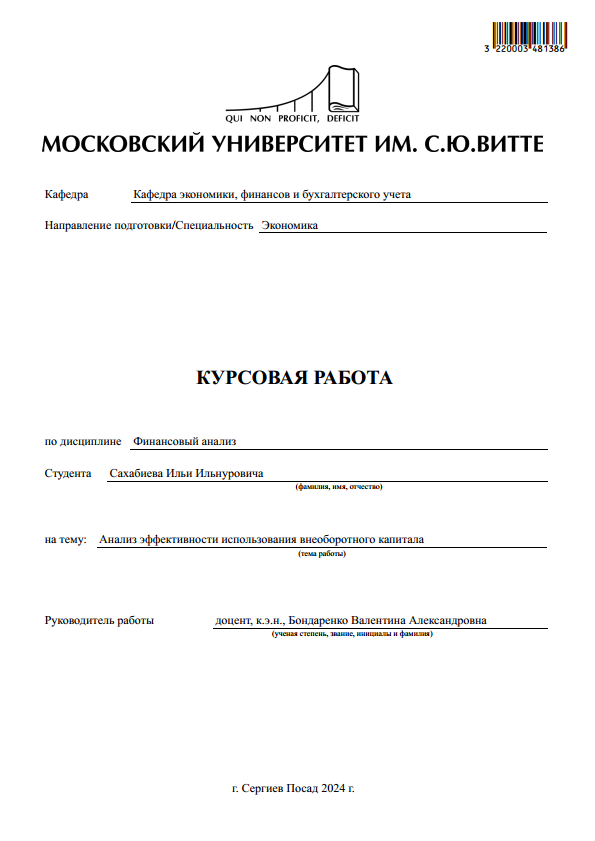 